信息已被重新格式化，部分激活，并包含一些句子的补充。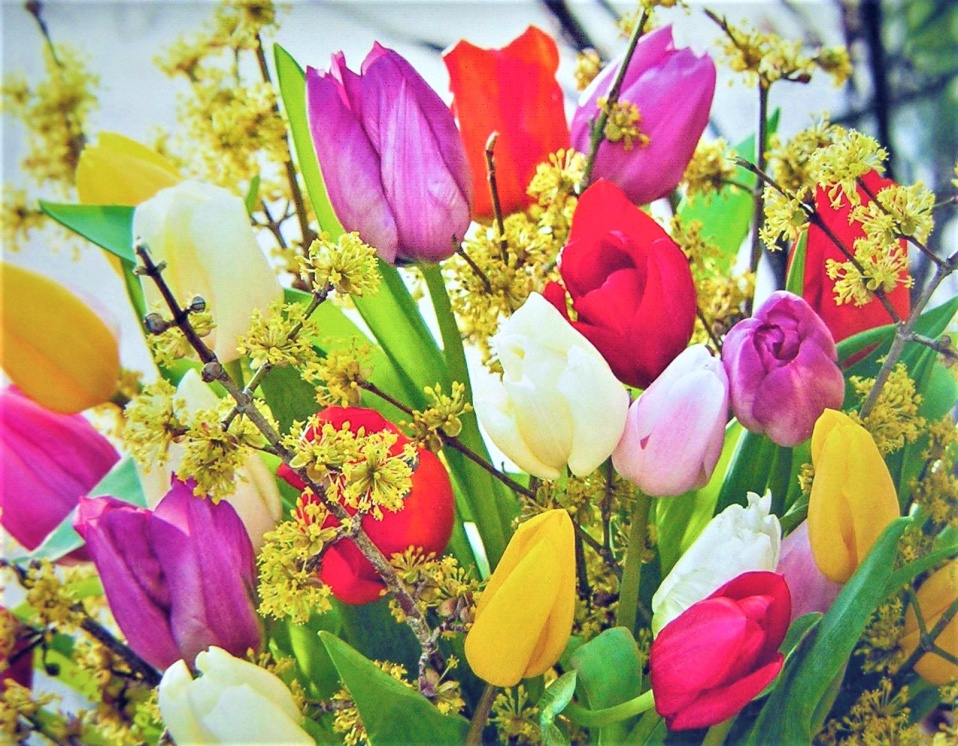 难以与占主导地位、有主见和爱争论的人共处 信息主题。支配性和有主见的行为如何发展得越来越好。如何辨别骄傲和傲慢的人。为什么要摒弃不吸引人的行为。为什么有些预言家没有收到来自天上的信息，为什么相信上帝的人最好不要关心这些知识。如何识别虚假的谦卑。这就是为什么如果主导者没有改变，最好是结束已经开始的友谊或伙伴关系，因为意识上的重大差异。如何理解假话。耶稣与他性格不同的男女同伴的不愉快经历。*     *     *我来自天国原始中央太阳的爱的普遍精神，在尘世生活的最后阶段通过预言家再次显示出来，并欢迎那些想通过我对自我认识和完善存在的指导性提示来接近天国生活的心胸开阔的人。我的天爱想温和地引导所有天外众生回到天国生活，这就是为什么我反复尝试向精神上开放的人讲话，也向另一方的众生讲话，让他们发现更容易认识到他们天国的疏远行为，这些行为给他们的同伴带来痛苦，特别是在心里，使他们感到悲伤。 诚然，深度堕落的生命，在长期的天体缺席后，生活中越来越多的主导和专横的行为，在那个宇宙时代，这些行为在他们身上加剧了，以至于他们的负面特质在愤怒的爆发中得到了发泄。在低落界进一步的宇宙纪元后，他们的统治和专横的灵魂负担变得更大，这导致了许多非法的储藏室充满了集中的负面力量，然后引导他们在黑暗的微妙和物质的堕落星球上进行相互的暴力行为。他们对兄弟姐妹的攻击性行为越来越多地覆盖了他们的灵魂意识。如果这些负担沉重的生命再次在地球上化身，那么来自灵魂外壳的负面记忆逐渐进入人类的潜意识，然后也进入超意识。这对他们产生了破坏性的影响，因为如果有人反驳他们，那么骄傲和傲慢的人就会感到被冒犯，他们就会毫无节制地做出反应，大声反驳，有些人被逼得强烈地爆发出愤怒，有时还会做出暴力行动。 在地球上的生命，如果有这样的负担，不再想回到天国的谦卑，就会一次又一次地化身为这样的家庭，其中一方或双方都很有主见，因为他们想继续过他们霸道的生存方式，而不改变。他们已经被自己偏激的主导和出风头的生活方式所影响，认为如果有人不接受他们的意见，或者试图用论证来引导他们走向不同的思维方向，那么他们绝对要用他们伟大的智力知识的许多话来主张自己的意见。如果他们没有成功，那么他们就试图大声地争取自己的意见。这些骄傲的、自负的、有主见的人容易暴发愤怒，尤其是当他们的意见遇到阻力时。他们很有主见，对某个人的压抑的攻击性，例如，与他们的意见相左的人，突然用有辱人格的话侮辱他们，甚至在其他人面前对他们大喊大叫。他们以这种离经叛道的支配性生活方式，在许多宇宙纪元前就开始在地球上暴虐和折磨他们的同胞，特别是他们顺从的和平生活伙伴，他们的专横和支配力使生活变得比原来更困难。特别是那些心地善良、敏感、冷静的人，用严格的命令口吻和许多离经叛道的吐槽来骚扰他们的意志要求，这些人也不得不忍受他们的暴力。长久以来，人们因恐惧而无法从困境中解脱出来，在悲伤和巨大的心痛中与这种不守规矩的人共度一生，直到生命的尽头。 为了让化身为天人的回归者认识到他们仍然存在的不具吸引力的支配性和专横的特征，我试图通过天人的光明使者向他们提供有用的提示，让他们意识到，他们继续将我的信息用图片传递给接受的灵魂-人类意识的宣布者。不幸的是，他们中的不少人或多或少地背负着这种非法的生活方式，这是傲慢和骄傲带来的，在这种情况下，一些人已经不自觉地知道如何通过与受人尊敬和受欢迎的人进行戏剧性的假装来巧妙地掩盖他们不吸引人的特殊性。真的，我天国的爱的语言，有许多关于信使的建议和提示，只证明对那些愿意每天用心看自我认识的镜子的人是有价值的，以便再次发现自己身上的一个消极方面，分别是一个不吸引人的特殊性，因为他们已经注意到，在他们天国的回归路上，从最粗糙的灵魂-人类的负担中解放出来是多么好和重要。他们已经明白，自知之明有助于他们成为一个具有阳光特质的更高尚的人。这不仅给他们带来了酣畅淋漓的光芒，而且在这个危险的世界上，当他们能够生活在我的天国安全中时，也会有更大的内在安全感。如果他们生活在更高的灵魂-人类振动中，那么他们从内心感觉到，他们在这个地球上正面临着一个糟糕的时期，对他们来说，每天越来越多地生活在一个光环的茧中是如此重要，这样他们就可以通过天国的众生得到我更好的保护，免受即将到来的毁灭性的环境和风暴灾难，以及不可救药的狂热暴力者和黑暗的、破坏性的地球灵魂越来越多的恐怖攻击。 真的，人类的日子并不好过，因为来自他们影子世界的无情、阴险的灵魂正在通过背景中志同道合的人在这个世界上策划可怕的事情。这就是生命的最后一个地球阶段的现状，我可以从你们星球的大气纪事中认识到这一点。但我要求你不要害怕，否则你就有可能通过你的低振动和黑暗的光环陷入黑暗灵魂的网中，他们实际上只是等待在精神上和人性上接管你，使你陷入不幸。 我在你的尘世生活结束时向你指出，你仍然有一个很好的机会来充实你的存在。真的，如果你现在开始在背景中与所有的人和谐、和平地生活，那么你将获得更清晰的意识，从而对你现在的天国近或远的生活方式有更大的精神概述。如果你们认真对待重要的 "自知之明"，那么对你们这些以精神为导向的人来说，有一个有利的机会，只需在地球上很短的时间内，就能逐渐摆脱你们不吸引人的特征。你每天对着自我认识的镜子，诚实地愿意抛弃公认的不吸引人的性格特征，是你在这个对所有人类生命来说不断增加的巨大危险的世俗需求时期的安全装备。因为从最大的负担中解脱出来的人，在他的灵魂-人的意识中振动得更高，因此主要生活在光的茧中，由于这个原因，他可以在光的神圣保护中轻松地避开许多外部的各种威胁。此外，通过他更高的意识振动，他避开了黑暗堕落灵魂的影响和攻击，这些灵魂不断地在等待你，追求你，以便用他们欺骗的方式使你堕落。因此，我现在问你。用你的心灵感受接受我严肃的指示和警告，以便它们传到你的灵魂--人的意识中去！"。你们中那些仍然背负着支配性和意见性特征的人，应该努力重新过上没有个性的生活，也就是说，不再把自己当回事。最重要的是，他应该倾向于天国的生活方式，这意味着不受影响地、节俭地生活在后台。但是，只有当你理解了谦卑的生活方式意味着什么，以及它为你的永生带来什么好处时，你才能在这方面取得成功。 我从天上的原始中央太阳再问你一件事：意识到你从天上的存在出去，是为了帮助地球上深陷的众生，对所有的人类表现出亲切和爱意，而不是根据你的知识和意识水平指示他们应该如何生活。不，你们当然不想在地球上以这种非法的方式工作，而是在后台化身为穿着人类服装的谦逊和卑微的人，把他们的亲切和和平的性质放在前台。 不幸的是，大多数救赎计划的众生并没有成功，相反，他们从黑暗的人那里继承了许多不好的特质，这些特质今天仍然控制着他们。最重要的是，他们中的许多人为了表明他们希望得到其他人的尊重而显得个人主导。然而，这种表象将他们带入了深度堕落的生命方向，现在他们背负着不良的、分别是离经叛道的行为，这不仅使他们心痛和头疼，也使他们身边的人不那么背负这些险恶的特殊性。这些包括，例如，傲慢和骄傲，还有其他与自私的人有关的特征。这些甚至使以前卑微的天人，在几千年前首次化身为地球上的救世主，当有人不接受他们的意见时，他们就会大发脾气。他们事后深感悲哀，因为他们仍然以自我为中心，认为自己是对的，而对方是不对的。这种生活方式残害了他们曾经的矜持、屈服和谦卑的意识。诚然，当他们再次为自己所谓的权利或意见而好战时，从那一刻起，他们就与那些不辨是非、专横跋扈的众生同坐一条船，然后与他们一起朝天国生活的相反方向大力划船。这样做的结果对以前的救赎计划的众生来说是灾难性的，他们不想明白当他们执意坚持自己的意见时，他们对自己做了什么，从心-冷的头脑。我现在再次提请他们注意这一点，这样他们就不会在另一个世界的领域里责备我，因为我没有给他们自我认识的提示，因为他们的生活方式是错误的。诚然，我不知疲倦地试图解决搁浅的救赎计划的众生，但也是在意识中深深沉沦的人和灵魂，如果我在这个地球上有一个卑微的天国传令官。但他们中的大多数，在短暂地接受了我的爱的话语后--在开始的时候，在灵魂-人类意识的净化过程中，仍然会带来许多非法的储存--不再从我的天国之源汲取。通过他们占主导地位的生活方式，他们从自己的潜意识或灵魂之壳中汲取类似信息的传输。 但这种情况也可能发生在一个已经接受了我的天道之光的谦卑的灵媒人身上，特别是如果他的灵魂--人类意识在白天面对许多世俗的、低振动的储存物。如果他想在心里祈祷后听到我的声音，那么他的意识振动已经不足以满足这个要求。因此，人类的潜意识就会自动从记忆中检索出某些宗教知识内容，并将其与当前世界的信息混合在一起，然后根据大脑的程序化细胞存储，将其传送到上层意识中进行发音。传递的知识总是以通灵者和听众愿意接受的方式进行宣讲。这种内在的过程对通灵的人来说是不知不觉地发生的。 然而，也有可能是通灵者的灵魂意识开启，灵魂封印的宗教信息流入上层意识。总是来自《圣经》知识的宗教内容或灵魂前世吸收的宗教记忆，在快速运动中形成信息传输，进入上层意识。只有到后来，当通灵者因为认为自己很特别而转变为主导的生活方式时，他才会不自觉地接受那些假装是高等光明生命的尘世灵魂的传递。但他们不知道自己在接收信息时遇到了什么，一旦被那些欺骗性的案例灵魂所左右，他们根本不考虑善良的通灵者--即使他们讲述了我的神爱和天人的生活。因此，多激活你的亲切感，以便你能立即从信息振动中感觉到这是一个欺骗灵魂的传输问题。我的爱的精神警告和告诫善良的人们，当他们阅读来自其他世界的地球人的传送，其中只包含一些真实的陈述时，不要太过偏离他们自己开放的意识的光窗。他们中的大多数人只会迷惑你，因为他们面向这个物质世界，接受卑微的人类世界的生活，美化地球上短暂的自然，而不怀疑天上的世界有什么荣耀在等着他们。凡是读过这种传记的人都应该问自己，这些传记对他的天国归宿有什么用。但我让每个人都有自由，因为他自己要对这一切负责，也要对秋天的境界中的生命负责。 我在I Am中的非个人的天国爱的精神不希望看到你悲伤或痛苦，因此我现在在你尘世生活的最后阶段要求你：转过身来，变得聪明，越来越接近天国的光明生活，我的意思是，从你从低级堕落的最坏的生命中复制的黑暗的特殊性中变得自由。请尽快从这些中解脱出来，这样你就可以在光明的意识中度过你在地球上的余生，或者也许，如果你有这种可能，就可以和外星生物一起被带到更高的、更充满光明的物质星球。但不要猜测这种可能性，因为这对你来说会变得很危险。因为如果你每天都希望外星生物随时可以用他们的飞船把你带走，你在地球上的生活将永远结束，而这并没有如期发生，那么你会对自己的生活感到不满。如果你以这种方式确定自己的方向，你就不再生活在现实中，而是生活在一个梦想的世界里。梦想，或者说是幻想，对于一些悲伤的、心地善良的人来说，是对更美好生活的一种逃避，因为在他们在地球上的生活中，他们不得不忍受很多与支配者一起生活的痛苦，特别是当他们被他们可怕的愤怒或暴力的爆发所吓倒。现在，我把来自我天国之心的启示之言留给了天国的光明使者，他得到了纯洁的控制者的协助。他从我这里得到了关于信奉上帝的人的指示，这些人仍然生活在宗教团体的束缚之下，但伸出他们的灵性感觉，从天上的神性来源获得新的灵性知识。但我的信息主要是给那些已经走在通往光明的天国家园的内在道路上的人。它将我的意象传递到播音员的灵魂--人类意识中，并以他的民族语言呈现出来。 我仍然要求你们不要从字面上理解我关于天国使者的光明语言，而要用你们的心灵感觉来接受深刻的意义，这应该指导你们的思想。我的爱的语言不是一个完美的传输模式，但从我天国的角度来看，它是许多图像的总结，不幸的是，我不能把它们全部传递到人类的意识中，因为它们是七维的。有时信使收到来自我的爱流的声明，用长句子描述我能够为你提供的意义。由于我来自天国的爱的话语总是在宇宙中流淌，通过报喜者的人类意识的渲染是一条不断流淌的河流，不知道如何中断。这就是为什么长句子会通过他，但它们与他的人类意识的无能无关。这对天体的光语言来说是很正常的，与人类的书面精神语言相比，它不知道交流的流程是否中断。也许你现在会从我的描述中明白，从头脑中写下来的人类描述和从我天上的心发出的光的语言是完全不同的交流无数的词义的方式，作为一个以精神为导向的人，应该已经区分了它们。通过这种新的认识，你就不会想对信使说，或向他发出想法，说我以灵感启示给他的信息句子，他一字不漏地写出来，结果太长了，因为你出于对光明的天国语言的精神无知，认为它们必须适应世俗的书写方式。你会对向你说话的信息知识感到满意和感激，此外，你会感觉到把我的天国光辉之语传递到人们的三维生活中是多么困难。然后你也许能更多地欣赏我通过信使从我的宇宙之心发出的天国传输语言，因为许多信息中的总结性内容是你天国归宿的重要路标，据此你可以通过许多自我认识的提示认识到你仍然轻率或非常重的负担。这就是来自我的天国生命之源的每一个信息的目的。 *    *    *在爱的天体精神的指导下，我，一个纯粹的天体，现在根据他的指示接管他的天体光字，我和一些天体一起把它传给信使。这篇信息涉及的主题是："对于心地善良的敏感人士来说，与一个占主导地位的争吵型伴侣生活在一起是多么困难，而这个伴侣也有暴怒的负担。诚然，许多自负的信奉上帝的人发现自己缺乏统治力和骄傲，因为他们巧妙地表现出，或假装表现出，对他人的谦卑，而没有意识到这一点。他们假装的谦卑使他们相信自己是谦卑地生活。事实上，他们的谦卑是一个面具，在某些生活环境、场合和与人相遇时，他们一次又一次地戴上这个面具，他们期望从这些人那里得到一些具体东西。如果他们一旦被人说起他们傲慢和骄傲的特质，因为他们发现这一点不吸引人，那么他们的反应是惊恐的，是愤怒的。他们立即试图斥责他们傲慢个性的批评者，以便用愤怒的大嗓门来教训他，因为他允许自己把错误的生活形象归于他们。所有关于自我认识的好提示都被这种人归类为邪恶的暗示。当他们用许多话纠正了自己错误的生活形象，而批评者被吓倒或被消磨，放弃了说别的话，他们又觉得自己得到了加强，继续生活下去，没有变化。如果这些信奉上帝的人不准备走向天国人的自我诚实和谦卑，那么他们就有可能失去一个好朋友或他们的伴侣，因为他们已经谦卑和自我诚实地生活，对他们没有吸引力的意见和争吵的生活方式感到排斥。 真的，这种自负的人不愿意承认他们隐藏的傲慢的生活方式，因为今生和前世的巨大的人的提升记忆立即阻止和排斥了这一点。他们要想从世界人民的这种可怕的非法行为中解脱出来，唯一的办法就是开始有目的、有意识地对自己、也对别人诚实，不再把自己当回事。只有这样，在通往天国的内在道路上的信徒才能向自己承认自己的缺点和弱点，或者说是公开承认这些缺点和弱点，当善意的自我认识提示呈现在他面前时，他才不会与之作对。只有这样，他才能给自己描绘出他以前没有吸引力和非法的生活方式。如果在某些情况下，别人有意识地注意到他戴上的虚伪谦卑的面具，那么他应该寻找他长期行动的动机，这促使他每次都活在虚伪的谦卑中，否认自己，分别是他谦卑的天性。如果他找到了自己的动机，那么他就对自己有了清醒的认识，他就会明白自己的行为是多么的愚蠢，他就会从内心深处痛感自己曾多少次用假装的谦卑欺骗别人，从而获得非法的好处。当一个信奉上帝的人通过他自尊的努力和他自己的毅力，成功地在很大程度上摆脱了傲慢和骄傲的特征和行为，那么一个曾经被它们所困扰的灵魂可以松一口气，因为它不再回到傲慢和自负的人居住的另一个世界的星球，因为它已经从这样一个星球的吸引力中解放出来。 你们这些内心世界的人不知道当一个灵魂在尘世生活后不得不再次与傲慢的众生生活在一起意味着什么，因为你们的想象力还不够充分。一个傲慢的生命在外面的世界，由于它的负担，促使它一次又一次地决定别人，按照自己的想法统治或领导他们，但在有志同道合的人的星球上，它不再找到这样的受害者。然而，在与行星上的生命相遇时，在内心负面商店的驱使下，它试图用这些深度堕落生命的负面品质压迫他们。但它经历了一次又一次的个人失败，或被唾弃，因为志同道合的众生不忍心，这样做的后果是可怕的冲突和更多的坏事，这远远超过了你从人类生活中的想法。傲慢的人可以通过以下事实被识别出来：在对他们不利的分歧中，他们立即感到被误解、被伤害或被冒犯。根据他们的压力，具有低或高的负能量储存潜力，他们的反应不受控制，大声地发火或变得愤怒。他们想通过大量的谈话或果断而响亮的声音来捍卫和执行他们所谓的权利。 不幸的是，许多信奉上帝的人表现得如此令人厌恶，即使他们已经知道了很多关于天国人的谦卑和矜持、和平和非个人化的生活方式。他们自负的个性不允许他们承认任何错误，所以他们用极大的精力消耗和各种不吸引人的手段来争取再次以他们的意见或他们本来大力提倡的东西占上风。他们害怕失去受人尊敬的朋友和熟人对他们人格的青睐，所以这种类型的人在他们面前尽量使出浑身解数，使他们不丢面子，他们傲慢的性格特征和弱点都不被人发现或注意。然而，如果他们的一个不吸引人的行为被别人知道了，他们就会试图把这个让他们很尴尬的事实描绘成诽谤。在这样做的时候，他们不考虑与他们亲近的人，甚至不考虑他们的伴侣，因为他们所尊重的人格对他们来说似乎更重要。如果有人问起他们对他人的不愉快行为，他们会巧妙地用许多话来歪曲，以便只有他们自己相信，或者摆出可怜的姿势，眼里含着泪水，以显示他们再次成为令人不快的侮辱和侵犯荣誉的受害者。 骄傲和傲慢的人很有主见，无所不知，也很爱争论。他们有一种利己主义的观点，认为任何人都不应该凌驾于他们的意见之上，即使此刻的意见并不正确。但他们没有考虑到，由于他们的偏差行为，其他人不得不经历悲伤和心痛。他们争论他们所谓的权利，但实际上这是由自我形成的意见形成的，而这些意见又是因人而异的，大多只是用他们的心冷头脑形成的，但并不包含任何心胸宽广的视野和发自内心的感受。由于不知道这个事实，这种没有辨别能力的人就会大肆讨论，直到他们变得非常激动，以至于他们失去了自我控制，变得愤怒和脾气暴躁。这时，对那些与他们打成一片的同类灵魂来说是有利的时刻，对他们来说，不受约束的人失去了许多白天的能量，因为这些能量在他们现在黑暗的灵魂-人的光环中，可以在那里停留更长时间。 这样的人常常因为他们的固执己见而危及良好的友谊或他们的伙伴关系，因为对他们来说，用某种观点来主张自己目前的生活态度更有意义，即使是非法的。从天堂的角度来看，一些敬虔但傲慢的人是值得同情的。他们在一个或多个生活领域取得了真正的成就，但由于他们在私人生活领域的傲慢和骄傲，他们悲惨地失败了，使别人的生活变得困难，使他们不快乐，从而无法和谐与和平地生活。因此，他们不能领导一个幸福、和谐与和平的伙伴关系，因为它应该由具有高尚思想境界的内在的人从天堂的角度来领导，不断地和谐，心心相印。这就是为什么与占主导地位的人一起生活是非常困难的，因为他们马上就会被反对的意见所包围，并极力维护自己的观点，或者最终想为自己的观点而战。在这种有主见的情况下，他们就会再次进入状态，只会造成不和谐和不和谐。因此，谦虚、安静、热爱和谐与和平以及矜持的信神者应该仔细考虑是否要与傲慢、有主见、无所不知和占主导地位的人建立伙伴关系，或继续与他们生活在一起，因为他们在人际关系中面临着巨大的困难，或进一步的令人伤心的情况将随之而来，这将自动产生不同的人生观和生活方式。这就是为什么上帝的精神建议内心深处的人三思而后行，与这样的人生活在一起，因为他们是快乐和感激地走在通往天堂的内在道路上，并且已经认识到，只有在几个月内，他们可以从许多不吸引人的行为，或不合法的行为中解脱出来，有神圣的帮助和他的力量来克服。一些自负的人不会喜欢读这个警告和爱的精神的保护性建议，并可能为此感到不安，因为他们无法承受，因为他们的负面负担--在上层和下层意识以及灵魂鞘中有一个较大的低振动能量场，它是由于主导和有主见的生活方式而形成的，源于以前和这个地球的几次生活--他们的负面能量场向人类上层意识发出拒绝的冲动。即使一些热爱上帝的人还不能接受天国爱的精神的不加修饰的暗示和警告，但他从他的普遍概述中知道，在与伴侣共同生活时，等待他的是一个谦卑和谦虚的人，他在灵魂上仍然很有负担，有傲慢、专横和无所不知的性格，一有意见分歧就会不加节制地生气和吵闹。这样一个有负担的信奉上帝的人不可能发自内心地承认自己的错误和弱点，更不可能每天忏悔并真诚地努力克服这些错误和弱点，以便能够和他的伴侣一起走好地球上的一部分道路。由于他沉重的负担，必要的快乐动力和自我认识和自我征服的内在准备在他身上将非常缺乏，分别是他在内在道路上的精神覆盖，因此，他不可能跟随他的伙伴，谁是勤奋的工作在自己。由于伴侣之间性格上的巨大差异，意识上的差距因无理取闹的伴侣的精神停滞而日益扩大，这一次几乎不再允许他们之间的和谐一致，即使双方在反复的意见分歧和易怒的伴侣重新的脾气暴躁和大声的行为后，真诚地努力调和。即使以精神为导向的信奉上帝的人已经在精神上相互接近，但却表现出上帝之灵提到的这些意识上的差异，那么他们应该浅显地观察天理，为自己做出一个明确的以及面向未来的决定，最终，即使对他们来说很困难，也要结束已经开始或已经存在了一段时间的不平等友谊。这样一来，他们两个人都可以在今后的生活过程中省去很多烦恼和心痛。他们应该从神的灵那里知道，信神的人性格上的差异太大，会带来可悲的结果，即对更发达、心地善良、谦卑的人来说，通向天国的道路被不辨是非、脾气暴躁、占优势的伙伴所阻挡。这种情况尤其发生在脾气暴躁的伴侣身上，他反复破坏伴侣关系中的和平与和谐，甚至在小事上也是如此，因为他，他的伴侣，也是他自己，在许多天内振动非常低。这就是为什么他建议信仰上帝的人，但也特别是在天国回归路上的人，不要卷入不平等的伙伴关系中，当然，如果他们已经注意到他们已经开始与一个非常有支配力和有主见的人建立友谊，而这个人已经多次试图为他所谓的权利大声斗争。 对于这些仍然被本信息中提到的以自我为中心、傲慢的特征和行为所困扰的信神的人，神的灵建议他们首先要选择独居，直到他们通过自我认识诚实地发现自己身上还有哪些不吸引人的特征，这些特征至今阻碍了他们与伴侣过和谐、真挚和和平的生活。只有到那时，当他们在神圣的帮助和内在的力量下基本克服了他们的不法特征，从天堂的角度来看，时机才会成熟，在一个屋檐下开始新的伙伴关系或新的生活。但如果他们不改变自己的本性，他们将永远是伙伴关系中不和谐和不愉快的、令人心碎的生活状况的原因。在这个充满欺骗和异常的天堂般的遥远世界里，他们必须估计到每一次都有看不见的同伴。他们是土生土长的灵魂，只是在等待他们再次有主见和争吵，以便大规模地影响他们，引导他们进入愤怒状态，以便从他自己和被恐吓的伙伴身上耗费许多能量。 诚然，从天国的角度来看，一个受上帝约束的人，如果他自己知道自己容易有意见的争论和发脾气，那么在他通过每天的自知之明，在神圣的帮助下最终认识到自己邪恶行为的真正原因，并摆脱它之前，不应该进入一个伙伴关系。个人的傲慢总是对意见交流和愤怒负责，一个人没有意识到这一点，因为他还没有正确认识自己。这些个人的过度自信指的是生活中的那些领域，在这些领域中，当事人傲慢地认为自己是该领域的大师，其他人无法跟上他。如果在他们的专业领域有来自其他人的矛盾，他们就已经很激动了，并立即试图用许多辩解的话来消磨它。如果他们不成功，他们就会变得越来越大声，直到无法再阻止他们的流言蜚语，愤怒地离开房间。他们发现很难让步，因为反复的分歧和大声的口舌之争已经使他们在语言决斗中从不容忍失败。这就控制了他们对那些他们认为在精神上或技术上不如他们的人采取如此令人厌恶的行为。对于这样的人，他们总是想以权威的身份亲自出马，所以在他们备受推崇的专业领域，他们不会容忍任何来自他们的逆耳之言。这种离经叛道的傲慢行为与天人的谦卑生活相矛盾，类似于深深堕落的不敬、冷漠和傲慢的众生，因为他们完全被自我的思维、说话和不正常的夸耀和霸道的行为所覆盖，对天人的品质视而不见。 但是，那些仍然对有主见、霸道的行为和愤怒的爆发有很大负担的天国同胞，因为这些都是与他们重复的，已经应该注意最终将自己从这些行为中解脱出来，这样他们不仅使别人不心痛，而且自己也不心痛。任何一个对他的伴侣有如此糟糕的兴奋状态的人，如果对他的伴侣有不规矩的行为，他是非常敏感的，他发自内心地努力和平与和谐地生活，他应该了解上帝的精神。如果他不准备控制自己的邪恶特征，希望完全离开它们，那么他应该远离敏感的人，因为他只会伤害他的进一步精神化。这是神的灵对那些尚未明白如何用神的帮助战胜自己的信神的人的严肃告诫，让他们永远离开已经知道的异常，这尤其给敏感的人带来巨大的心痛! 神的灵已经向你描述了占主导地位和有主见的人的坏脾气爆发的原因和诱因。有了这些知识，你现在就可以开始首先进入一个心存谦卑的天国品质。只有当你不再把自己当回事，并准备在生活的一个或多个领域逐渐减少你的傲慢，你才能够对你的同伴表现出更多的理解。当别人的天赋不如你时，请你主动欣赏他们的成就和技能，不要在思想和言语上贬低他们。如果你多加练习，你很快就会发现，你现在可以更加尊重别人不那么完美的工作，也许还会为此感到高兴，而你以前不准备这样做，因为你自负地认为自己的能力高于别人。 一种贬低的行为是针对天国的谦卑，而这种谦卑是深陷堕落的众生为他们在领导岗位上与人有关的生活所设计的。他们总是想统治那些在精神和职业上不如他们的人，并最终使他们成为自己的奴隶。如果他们的臣民不按照他们的想法工作，那么决定性的统治者就会被激怒，用可怕的羞辱来大声呵斥他们惊恐的工作奴隶，以使他们完全顺服。他们的愤怒爆发总是由地球上的灵魂加入，因为他们是受惊吓的人所发出的负面能量的受益者。在这个世界的统治者中，无节制地爆发愤怒以进行恐吓是司空见惯的，他们以命令的口吻命令他们的臣民做这做那。如果不听从他们的意愿，他们就会不顾自己的人格而咆哮和狂欢。他们是发号施令的人，因为他们给他们的对象支付了生活费。 这种利己主义的人不自觉地把他们的愤怒情绪转移到他们的灵魂上，这种愤怒情绪是由他们的统治地位产生的，并变得越来越强大，把他们带入超越。如果它想再次化身，它首先在这个世界上环顾四周，看看它的特点是生活在哪个家庭，或与哪个配偶一起。她在那里安顿下来，再次化身为人。悲剧现在由人类来经历，因为他的灵魂的特殊性被转移到他身上，灵魂的生命旋转木马继续在这个世界上旋转，这意味着它对它的人类再次占据主导地位并有意见，而人类容易爆发愤怒。一个有世俗观念的人，如果对发现自己的缺点和弱点没有兴趣，那么他的性格就会保持不变。但一个发自内心想回归天国的人，应该已经准备好通过日常观察和个人退避来控制自己的专横和由此产生的不良刺激，特别是在生活中容易专横跋扈的领域。为了从他的邪恶行为中解脱出来，非常重要的是，他最终准备改变自己的想法，并试图将行为的杠杆转到天堂的方向。但他只有在愿意改变自己的特质，更趋向于天国的谦卑，才能做到这一点。如果没有谦卑的生活态度对待他的同胞，他将永远无法从他的支配地位、专横和愤怒中解脱出来，因为只有谦卑的生活方式才能释放出天神的力量，成功地站在自己的邪恶和反常之上，从天神的角度来看，这些是天神的异类行为和存在特征，天神的回归者在他们的内在道路上不断跌倒，不得不承受痛苦的后果。 真的，当你用你的心的感觉理解了这一点，上帝的精神为你提供了什么来完善你的存在，那么你就会很有兴趣每天对你的同伴，特别是对你的伴侣表现得更谦卑一点。生活中的谦卑是一种高尚的天国品质，在这种品质中，人完全克制自己的一切专横、万事通和言语上的伤害，不再允许在他人背后对其进行虚假的对话。从天堂的角度来看，假话应该这样理解。当一个人在另一个人的背后，或在他不在场的情况下，说了一些不真实的坏话，因为他认为他必须把他的个人声誉，因为他对那个人的不礼貌行为而遭受划伤，重新纳入视野。在这个过程中，不光彩的话从他口中说出来，用捏造的误导性叙述来玷污这个人，把他放在一个不好的位置上，因为他从他那里收到了关于他的不良行为的推荐信，但他不喜欢这些推荐信，因为其中有关于他的真相。这是一种虚假的说法，目的是为了继续以微妙的方式掩盖自己的坏，而不改变自己的本性。 虚假是一种邪恶的特征，许多热爱上帝的人都有负担，并无意识地生活在其中。他们没有注意到自己的虚假，因为他们的人的声誉对他们来说似乎仍然非常重要，所以他们喜欢在借口中避难，这些借口只被他们使用，以便没有人能够发现他们不吸引人的错误或他们不自然的行为。 为了让你更多地了解虚假的坏特性，以利于你的自我认识，现在你将从神灵那里得到进一步的提示和思想建议。诚然，虚假的特质--深度堕落的众生带来的，现在在生活的若干领域对他人冷酷无情的行为--包含了一些属于虚假的负面特征的行为，大多数信奉真主的人都没有意识到这一点。请注意，扭曲词语或对某人隐瞒重要的事情，或撒谎或欺骗他们，都是一种虚假的行为。它还包括虚伪的偏执，这是一种个人装腔作势的欺骗行为，曾经以精神宗教为导向的人设计了这种行为，以便被顺从的信徒看成是上帝选中的、地位较高的特殊人物，他们通过这种行为成功地吸引了他们的目光，也吸引了他们的许多钦佩力量。不幸的是，相当多的以精神为导向的人，拥有巨大的深奥的知识，从神职人员那里复制了这种人为的行为，也在一些精神的圈子里或在他们的精神讲座和研讨会上如此不自然地展示自己，因为他们认为自己是精神的伟大。现在神的灵要求他们意识到他们的游戏行为，也就是他们没有吸引力的宗教行为和他们的傲慢，如果他们想进一步迈向天国的生活，就要永远放弃它。他们也应该从他那里知道，没有一个纯洁的天体会以任何姿态把自己放在别人面前显眼的位置。 诚然，虚假的本质在那些深陷堕落的众生中是常见的，他们不再想回到天国的存在。但是，天上的归主者已经应该对他们的虚假性有更多的了解，在关于一个不在场的人的谈话后再三问自己：为什么我又把一个已知的人放在虚假的光中，不真实地谈论他？例如，如果你在一次电话交谈后有一种不好的感觉，因为你对一个人说了不真实的坏话，你应该诚实地分析或深入检查你所说的话，因为这是你会找到你不愉快行为的原因。只有这样，他才能意识到他对另一个人说了不真实的话，也可能注意到他是如何强调自己的能力，从而将自己置于对方之上。 但你可以很容易地与对方谈论一个不在场的人的不可理解的、不吸引人的行为或无序的生活方式，但要避免作出不真实或不准确的指控。最重要的是，对一个可疑或有问题的人的相互警告可以帮助你，例如，更迅速地看到他假装和虚假的面具背后，并揭露他。这样的理解对自我保护，对抗不诚实的人非常有用。但毫无疑问，只有当你在很大程度上认识了自己，并从这些黑暗和欺骗众生的邪恶特质中解脱出来时，你才能通过不愉快的感觉和感受从自己内心揭开虚假、假装的人。*     *     *你们这些内心深处的人!神的灵从耶稣的艰难生活中给你提供了一些其他的思考，他作为天上的传道人，与他的短期同伴们有很大的困难。他当时在世上的生活充满了巨大的外部和内部困难。他经常为他的心腹朋友以及与他有温暖亲密关系的女性背弃他而感到难过。起初，他们能够在心灵深处很好地接受来自天堂的心源的神圣启示，并为每一个信息而欢欣鼓舞。但过了一段时间，当上帝的精神给了他们第一个迹象，表明他们的缺点和弱点，并要求他们逐渐克服他们的内在神圣的帮助，如果他们想在天上的方向移动，然后在他们身上产生了第一个怀疑关于耶稣的神圣信息。他们对错误的神圣迹象思考了很久，因为他们无法相信他们还会对这种特殊性有很重的负担。他们向耶稣抱怨，责备他，说他一定是听错了内在的神圣的反对意见，因为他们没有看到自己有这样的邪恶的负担。当耶稣再次拿起神圣的话语，在同伴的小圈子里说出来的时候，上帝的灵再次向他们指出了他们的缺点和弱点，这样他们就能更快地认识到自己，向自己承认这些缺点，衷心地忏悔，重新成为自由人。但这对他们中的一些人来说太过分了，他们激动地站起来，离开了。他再也没有见过这些同伴，包括许多从心里非常爱耶稣的女人。这对他来说是一个悲剧性的时刻，因为他和那个女人作为一个人相处得很好，可以和她谈论许多来自神的启示的精神联系。一些与耶稣心心相印的心爱的女人试图影响他，因为她们希望耶稣能永远做她们的丈夫。他们想象着与他建立良好的伙伴关系，但带有自我认识启示的神谕对他们来说是一个障碍。因此，他们恳求耶稣为他们的缘故停止接受神圣的话语。但耶稣仍然坚定不移，所以妇女们很快就和他告别了，他从心里爱他。在他短暂的一生中，这种情况不止一次发生在他身上。他注意到在他们身上仍有一些占有欲，所以他们希望耶稣只为自己。当她们看到他与其他女人谈论属灵的事情，并与她们相处得很好时，她们就嫉妒了。嫉妒在他们心中升起，因为他们错误地认为他们心爱的丈夫只与他们相处融洽。这种想要占有所爱之人的不良特征不仅存在于女性身上，也存在于男性身上。占有欲的行为将这些有负担的人引向羡慕和嫉妒。当他们心爱的伴侣与其他人热情交谈时，他们会感到不高兴和非常难过，因为他们立即从自己的不忠负担中怀疑，他们的伴侣可能会爱上那个能与他或她很好地交谈世俗和精神事物的人，或处于同一波长。许多人之所以被嫉妒所困扰，只是因为他们自己还背负着不忠和占有欲的行为。但耶稣没有不忠或占有行为的负担。当他与一个女人建立了美好而真挚的交流，两个人的心都在一致地震动，内心深处渴望着对方也能在性方面结合起来，那么他总是确保只把自己的双心感受给心爱的女人。但他从来没有以占有的方式生活，因为他从内心清楚地感觉到，他的化身的灵魂，他自己想自由地生活，并给每个人留下同样的自由，所以也对心爱的女人。耶稣在每个人身上都看到了自由的存在，因为他化身的灵魂在天上的存在中过着完全自由的生活，就像在双重联系中一样。没有任何天人合一的存在期望从对方那里得到什么。但它已经表达了对另一个双重存在的愿望。它感觉到自己的内心，并立即感觉到如果双重伙伴不对它开放。然后它退出，并为其一时的意识决定而被理解。但人们往往批评和指责伴侣的消极态度，而不是允许他有自由。这导致这类人陷入不满和占有欲的行为。在被拒绝的情况下，他们的欲望就会变成强烈的要求，他们的灵魂就会有不自由的行为负担。这种特质与个人主导地位相对应。耶稣对他的同伴从不占优势，对心爱的妻子也是如此，但他对他们也没有要求。他仍然谦虚地待在后台，即使他希望从同伴那里得到许多东西，但却没有得到它们。他经常希望他们在自我认识的神圣暗示的帮助下在精神上成熟起来，但他们中的大多数人不愿意这样做，因为向高贵的天国品质的内在和外在改变对他们来说太难了。由于这个原因，耶稣经常感到悲伤，不能理解为什么尽管有许多神圣的迹象表明他们的自我认识，但众所周知的人几乎没有做任何事情来提高他们的存在。当他亲自要求他们最终承认并纠正这个和那个不吸引人的错误，分别是他们对他和他的同伴的行为，上帝的精神通过他的内在话语和他自己已经多次指出了这些错误，然后一些人变得咄咄逼人，侮辱了他。耶稣只对他们说了他们不吸引人的行为，因为他的内心（灵魂）渴望天上的和平与和谐。他渴望在一个小伙伴的社区里有这样一个天堂般的共存，但他只在很短的时间内与他们一起经历过这种情况。他们有不同的观点以及世俗和宗教观点，他们每个人都认为自己的观点是正确的，所以他们之间经常发生激烈的争论，他和其他和平的同伴试图解决这些问题。他们时而大声喧哗，时而愤怒，以至于他们中的一些人之间发生了混战。他要求这些好斗的人与他的和平同伴保持距离。 但是，这些人因为觉得耶稣的严肃话语对他们个人造成了伤害，就开始煽动和平的同伴们反对耶稣。现在他们受伤的自尊心出来了，这使他们反叛。他们通过许多歪曲的话语，使耶稣在他背后看起来很糟糕。经常发生的情况是，他心中忠实的朋友被他以前的同伴的错误主张所影响，以至于背弃了耶稣。他常常因此而陷入绝望，不明白有些人怎么会如此错误和卑鄙。神的灵一次又一次地安慰他，让他振作起来，并要求他不要过多地考虑人的虚假，因为他是在万有的最低振动星球上，那里的人和灵魂有最严重的负担，包括虚假。当占主导地位的人从他有限的利己主义意识观中感到受到不公正的对待时，这种情况就会出现。然而，他只是在内心如此强烈地感受到这一点，因为他的灵魂--人的意识有负担，他总是想在世俗和精神活动中成为主要人物，也就是说，他习惯于在这个世界的舞台上扮演主角的角色。如果他一开始没有成功，那么他就会想尽一切办法来实现它。一旦他取得这一地位，他就想不惜一切代价保持这一地位。但是，如果他后来意外地不得不把更高的位置让给另一个人，或者失去了这个位置，那么他就会试图通过阴谋诡计再次赢回这个位置，或者在幕后说这个人的坏话，这样他很快就会失去他的领导功能。许多信奉上帝的人，包括相当多的救赎计划中的堕落者，都表现出这种卑鄙的虚假行为。尖锐的个人自尊心使这种有负担的人采取不可预测的行动，当他们通过阴谋诡计成功时，他们自己有时也会感到惊奇。因此，他们有自己的个人满足感。但如果他们知道他们是被欺骗的、同样有负担的尘世众生引导到这里的，那么以前的救赎计划众生就不会再穿上尘世的衣服而感到舒服。不幸的是，耶稣在他短暂的尘世生活中也不得不与这样的恶人打交道，他们使他的生活非常艰难。你能想象吗？耶稣在世后，天上的传道人也经常要面对那些在小圈子里听到关于他们的神圣传递的灵性兴趣者的虚假。他们经常争吵，因为许多占主导地位的听众提出了权力要求，认为自己是信使身边非常重要的人。这些占主导地位的人不允许简单的酣畅淋漓的人在信使旁边。当神的灵向他们指出他们的错误行为时，他们被激怒了，用阴谋诡计攻击传道人。许多传道人对这些错误的、卑鄙的指控感到灰心和非常难过，所以他们永远停止了接受信息。他们被他们认为是他们心目中的朋友的假象所击垮。但这些人没有承受来自上帝之灵的任何自知之明，也没有承受报喜者发自内心的恳求，承认自己的过错。这种情况在你的尘世时代发生过，而且仍然在发生。这就是为什么上帝的灵要求你提防错误的人，如果可能的话，要与他们分开，就像耶稣在流浪时做的那样。这就防止了以精神为导向的小圈子里的动荡不安。神的灵要求属灵的人首先要认识到他们的骄傲和支配地位，如果他们仍然有这种负担。当他们感到个人受到伤害或受到不公正待遇时，这些特异功能就会引导他们走向错误。如果他们在天堂的路上，那么他们已经应该很快告别这种离经叛道、蔑视生命的行为，因为这不仅使他们成为其他大多数无辜的人的叛徒，也是他们自己的坏负担的奴隶，同样也是最邪恶的宇宙众生的奴隶，他们引导他们进入错误。 你们这些属灵的人，试着更多地用内心的感受而不是用心冷的头脑来把握这个来自神圣天国的信息，那么你们就不难理解它的含义。在阅读信息时，你应该把所有的注意力放在神圣的声明的意义上，因为只有它对天上的归宿才有意义。如果你以这种精神导向的方式阅读，那么你也会发自内心地理解神圣信息中的一些小的拼写错误或扭曲的句子，这些错误在修正过程中被忽略了。 如果你学会，或者说每天更多的练习，更多的用内在的感觉而不是只用头脑来把握你在这个世界上所经历或阅读的一切，那么你就会用你更高的振动灵魂的意识来看待和理解外部的生活。然后，你会看淡许多人类的不完美，不再将时间和生命能量浪费在完美主义的行为上，但对你来说，似乎只有如何开辟精神上更高的生活才是最重要的。由于许多信息中对自我认识的无数神圣指示，你们中的许多人今天会有很好的机会，最终解决伤害你们人类同胞心灵的沉重负担，并成功地将它们永远抛弃。这就是I Am中的上帝之灵通过天上的光明使者希望你做的事，他很高兴通过使者可以再次将带有神圣指示的天上信息传递给心胸开阔的人。为了提高认识，神的灵最后说了一句话：他建议天上的回归者不要与一个与神有联系的伙伴生活在一起，但这个伙伴在精神上与他们的灵魂-人的意识有偏差。这意味着，如果他们在性格上偏离对方太多，那么在他们的伙伴关系中就不可能出现持久的和平与和谐的生活氛围。这通常在他们的伙伴关系开始时就已经很明显了，因为他们经历了许多因人生观不同而产生的不和谐，结果是他们对对方发自内心的感情总是受到抑制，甚至一度被完全摧毁。如果灵与人的协议不占优势，那么他们就不应该进行合作，即使应该已经有了交换温柔的渴望。请理解。如果两个人之间已经发生了柔情，那么他们更多的是被身体的吸引力所控制，而不是精神上的一致和他们的特点和生活方式的相似性。你能理解这一点吗？为你们这些天国的家人们提供的另一个象征。想象一下，你拥有一艘宇宙单座飞船，你在很久很久以前带着它降落在地球上，因此你也有可能再次开始天上的回归。根据你的自由决定，你有可能继续留在地球上与人有关的、非法的这个秋天世界的生活，而不去想上帝和天上的众生正急切地等待你的回归。或者，在经历了许多痛苦的经历之后，你现在已经受够了人类生活，准备登上你的飞船，发射出去，转向你永恒的光明天堂家园的衷心的非个人生活的方向。请你们诚实地问自己，根据你们现在的生活方式和精神状况，你们在尘世的这一刻是否已经在宇宙飞船中向天国世界的方向飞行。 最后，神的灵要求你以有意义和有远见的方式，用你的心灵感觉来把握你在这个信息中从他那里所经历的一切。此外，从他那里知道，他从不干涉你的自由生活。但他被允许提请你注意你天人合一的生活方式，以自我保护和避免人类灵魂的痛苦，因为我们天人在他的全知全能中把这种发自内心的、善良的存在关怀转移给他。 